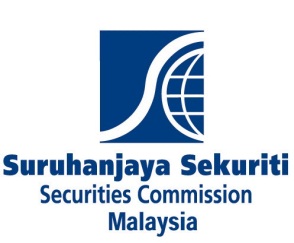 LODGEMENT OF DISCLOSURE DOCUMENT/SUPPLEMENTARY DISCLOSURE DOCUMENT /REPLACEMENT DISCLOSURE DOCUMENT PRS Provider				:Name of Scheme and/Fund(s)	:Date of Registration			:Date of the disclosure document	:Submission of DocumentsPlease tick relevant box:CompleteNot completeIf not complete, please state missing documents:……………………………………………………………..……………………………………………………………………………………………………………………………………….Date of letter informing applicant of missing documents 	- ……………………..Date of receipt of missing documents 			- ……………………..(Desk Officer)                      RequirementsRequirementsCompliance CheckCompliance CheckSC’s RemarksCheckRemarks1.Cover letter, specifying:Application to lodge the Disclosure Document (DD); Declaration that the copy of the DD- lodged with the SC is identical to the DD registered by the SC; andin CD-ROM is identical to the printed DD.The cover letter must be signed by a director of the PRS provider.2.Printed copies of the DD and its application form (two copies in each language) 3.CD-ROM containing the DD in “pdf”. 4.Lodgement checklist5.Fee checklist6.Lodgement fees in the form of a crossed cheque/draft order made in favour of “Suruhanjaya Sekuriti” or “Securities Commission”.………………………………………..………………………………………….Name : (Person responsible for the submission documents)Name : (Chief Executive Officer of the PRS Provider) For the SC’s Internal Use:For the SC’s Internal Use:For the SC’s Internal Use: